МИНИСТЕРСТВО ЗДРАВООХРАНЕНИЯ АЗЕРБАЙДЖАНСКОЙ РЕСПУБЛИКИАЗЕРБАЙДЖАНСКИЙ МЕДИЦИНСКИЙ УНИВЕРСИТЕТФАРМАЦЕВТИЧЕСКИЙ ФАКУЛЬТЕТ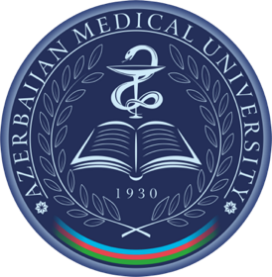 Код  предмета: İF-20Фармакогнозия 1 СилабусIII семестр, 2023-24-ый учебный годTəhsil pilləsi:  Базовое высшее медицинское образованиеİxtisasın adı: Фармацияİxtisaslaşmanın adı: ФармакогнозияTədris edilən fənnin növü: ОбязательныйAKTS: 4 kreditVersiya: 2004/10/24Müraciət tarixi: il/ay/gün (müraciətə (ərizəyə) baxış müddəti 2 ay təşkil edir)Təsdiq tarixi: il/ay/günTəsdiq edilmiş dərs proqramını əvəz edir: 2016/03/17Qərar və təsdiqBu fənn proqramı --.--.2023 -cü il tarixində hazırlanmışdır. Fənn proqramı müvafiq Fakültə və İnnovasiya və keyfiyyətin idarə olunması şöbəsinin rəhbərləri tərəfindən yoxlanılmışdır. Proqram -- _____ 2023-cü il tarixində təsdiq edilmişdir. Qeydiyyat nömrəsi:  Bu nömrə İnnovasiya və keyfiyyətin idarə olunması şöbəsi tərəfindən veriləcək təsdiq nömrəsidir. Qeydiyyat nömrəsi fənnin koduna və verilmə tarixinə əsasən formalaşır. Məsələn: İxtisasın kodu, fənnin kodu və təsdiq tarixi. Язык обучения: РусскийПреподаватели предмета)Исаев Джаваншир Иса оглы, профессор, заведующий кафедрой, , isayev.cavanshir@amu.edu.az, режим работы: 830-1615, контактная форма:  электронная почта, время ответа I день: 1000-1400, III день: 1000-1200, IV день: 1000-1400, V день: 1000-1400 Мамедова Наргиз Хабиб кызы, доцент, nmemmedova@amu.edu.az,  режим работы: 8.30-16.15, контактная форма:  электронная почта, время ответа V день: 830-1600 Алиева Сабина Шахмардан кызы, доцент, seliyeva5@amu.edu.az , режим работы: 8.30-16.15, контактная форма:  электронная почта, время ответа  I день: 1000-1200, III день: 830-1230, IV день: 830-1030 Алиева Санам Эльдар кызы, доцент,  seliyeva7@amu.edu.az, режим работы: 8.30-16.15, контактная форма:  электронная почта, время ответа I день: 1230-1400, III день: 1230-1400, V день: 1000-1200 Мустафаева Хураман Ниязи кызы, старший преподаватель, xmustafayeva1@amu.edu.az , режим работы: 8.30-16.15, контактная форма:  электронная почта,  время ответа I день: 830-1230, IV день: 1000-1400 Керимли Эльвин Гаджи оглы, ekerimli@amu.edu.az, режим работы: 8.30-16.15, контактная форма:  электронная почта, время ответа II день: 1400-1600 Шукюрова Айтен Садик кызы, asukurova@amu.edu.az , режим работы: 8.30-16.15, контактная форма:  электронная почта, время ответаI день: 1030-1230, II день: 1030-1230, V день: 1230-1430 Бабаева Нармин Таяр кызы, nbabayeva@amu.edu.az, режим работы: 8.30-16.15, контактная форма:  электронная почта, время ответа I день: 1000-1200 III день: 1000-1200, V день: 1230-1400 Сафарова Нилуфар Мубариз кызы, nsafarova@amu.edu.az, режим работы: 8.30-16.15, контактная форма, электронная почта, время ответа I день: 1030-1230, II день: 1030-1230, время ответаАссистент преподавателя: Османова Разия Мубариз кызы, старший препараторЦель курса: Изучение лекарственных растений: классификация биологически активных веществ, физико-химические свойства, способы получения, распространение в растительном мире, в том числе в Азербайджане. Будущие фармацевты должны формировать знания о внешнем виде лекарственного растения, его морфологических отличиях от аналогичных видов и других растений, экологических характеристиках, сырьевой базе, а также сырье животного и минерального происхождения.           Результаты обучения курса: 1. Умеет самостоятельно идентифицировать лекарственные растения по их морфологическим признакам в гербарных материалах или в природе.2. Знает технологию приготовления микропрепаратов  различных морфологических групп, относящихся к лекарственному растительному сырью, умеет определять диагностические признаки, отличающиеся по анатомическому строению соответствующего растительного сырья,  определять лекарственное растительное сырье в целом, измельченном и порошкообразном виде, а также в составе различных растительных сборов, используя соответствующие определители.3. Владеет техникой проведения качественных реакций и методами количественного определения основных групп биологически активных веществ в составе лекарственных растений, умеет выбирать подходящий метод хроматографии при анализе лекарственного растительного сырья.4. Знает методы получения и очистки различных групп биологически активных веществ из лекарственного растительного сырья, основные группы биологически активных соединений и их физико-химические свойства, пути биосинтеза, методы качественного и количественного определения биологически активных веществ, правила стандартизации лекарственного растительного сырья, знает требования, связанные с результатами анализа сырья.5. Умеет определять фармакопейные показатели лекарственного растительного сырья, осуществляет приемку лекарственного растительного сырья и может оформить на него сертификат.Содержание предмета: Методы фармакогностического анализа, лекарственные растения, классификация биологически активных веществ, физико-химические свойства, способы получения, их качественное и количественное определение, распространение в растительном мире, внешний вид лекарственных растений, химический состав, морфологические отличия от аналогичных видов и других растений, экологические характеристики, формирует знания о сырьевой базе и обучает знаниям и навыкам о сферах применения лекарственных растений. Для преподавания предмета «Фармакогнозия» следует преподавать предметы Фармацевтическая ботаника 2. Так как для качественного определении лекарственных растений важно знать различные диагностические признаки их морфологического и анатомического строения. Знания, полученные студентами при преподавании предмета Фармакогнозия 1, важны при преподавании предмета Фармакогнозия 2. Фармацевты государственных и частных аптек, научно-исследовательских институтов, различных отраслей фармацевтической  и косметической промышленности, предприятий оптовой и розничной торговли фармацевтическими препаратами, соответствующих государственных и частных органов фармацевтического регулирования, соответствующих структур фитосанитарных служб, фармацевтических лабораторий, центров клеток и стволовых клеток, радиофармацевтические лаборатории, лаборатории допинг-контроля, лаборатории таможенного контроля, лаборатории безопасности пищевых продуктов, лаборатории по выявлению загрязнений окружающей среды, лаборатории анализа наркотических и психотропных химических веществ и их прекурсоров, соответствующие подразделения медицинских экспертных центров. Выпускники, получившие степень бакалавра фармации, могут продолжить образование на уровне магистра по различным специальностям. Знания и навыки приобретенные во время обучения, являются предпосылками для того, чтобы выпускники могли самостоятельно продолжать обучение на протяжении всей жизни.Формат преподавания предмета1. ОчнаяTədris və öyrənmə metodlarımühazirə, seminarlartəqdimatlar və müzakirələrmüstəqil iş/araşdırma video- və audio mühazirələr;laborator işlər;tapşırıq-əsaslı öyrənmə (task-based learning);problem-əsaslı öyrənmə (problem based learning)hadisə-əsaslı öyrənmə (case-based learning)dəyirmi masa (round table)Qiymətlərin dəyərləndirilməsi2 layihə əsaslı qiymətləndirmə Каждая работа оценивается в 5 балловYazılma formasıMəlumatların aktuallığı və keyfiyyəti. Seçdiyiniz ölkədə/regionda səhiyyə və sağlamlıqla bağlı inkişaf/vəziyyət sahəsində situasiyanı təsvir etmək üçün təqdim etdiyiniz məlumatların maksimum aktual, tam və dəqiq olduğundan əmin olun. Verilənləri diqqətlə seçin, verilənləri dəqiq təsvir edin və mətndə onlara istinad edin. Seçiminizi əsaslandırın və bunun vacib olduğunu necə başa düşdüyünüzü göstərin.Analiz və əsaslandırma. Seçdiyiniz ölkədə/regionda sağlamlıqla bağlı situasiyanın analizinin keyfiyyəti necədir? Sağlamlığa/problemə təsir göstərən geniş spektrli amillərdən istifadə edin, habelə, yerli və qlobal təsirləri nəzərə alın. Oxuduqlarınızın təsvirindən kənara çıxan yaradıcı və analitik düşüncə tərzi nümayiş etdirin.Ədəbiyyatın tədqiqi və istifadəsi. Qiymətləndirmənin əsasını təşkil edən nəşr olunan ədəbiyyat nə dərəcədə keyfiyyətli və lazımı qaydadadır? Hansı məhdudlaşdırıcı amillərlə qarşılaşdınız? Mövcud məlumatlardan, nəzəriyyədən və digər mütəxəssislərin fikirlərindən istifadə edin. Əsas anlayışları aydın şəkildə təsvir edin. Fənn üçün təqdim olunmuş ədəbiyyatdan kənara çıxın. Mövzunuza aid lazım olan bütün termin və anlayışlardan düzgün istifadə edin.İşin strukturu və təqdimatı. İşi məntiqi qaydada izah edin və akademik yazı üçün uyğun olan aydın Azərbaycan/ingilis/rus dilində yazın. Bu struktura riayət edin: Giriş; Əsas fikir/əsas məna; Metodlar (əgər varsa); Tənqidi iradlar/tənqidi analiz; Nəticə; Yekun.  İstinadlar. İşinizə lazımi və yüksək dürüstlüyə malik istinadların olduğundan əmin olun (istər resenziyalı jurnal, istərsə də digər yazılı və ya onlayn mənbələr olsun). "Ağ" və "boz" ədəbiyyatdan istifadə edin. Sitat gətirdikdə, APA və ya Vancouver üslubundan istifadə edin (birbaşa saytdakı mətnə istinad olacaq və orada hər iki metodun təsviri veriləcək).                                                               1 Основные темы проекта1. Методы фармакогностического анализа - метод макроскопического анализа, метод микроскопического анализа, метод фитохимического анализа, хроматографический анализ, спектрофотометрический метод.2. Первичные и вторичные метаболиты, содержащиеся в растениях - полисахариды, липиды, ферменты, белки, витамины, их физические и химические свойства, классификация и применение в медицине.3. Углеводы – физико-химические свойства, классификация, распространение в растительном мире, использование в медицинской практике.4. Лекарственные растения, содержащие углеводы - олеандр, подорожник, камелия обыкновенная, ламинария японская, абрикос обыкновенный, анис высокий, одуванчик лекарственный, ботанические свойства, химический состав, лекарственное сырье, применение в медицине.5. Лекарственные растения, содержащие витамины - виды шиповника, крыжовника обыкновенного, розы лекарственной, капусты дынной, моркови культурной, очитка, ботанические свойства, химический состав, лекарственное сырье, применение в медицине.Layihə əsaslı qiymətləndirmə şkalasıLayihə-əsaslı qiymətindən Təqdimatın bacarığının balı çıxılır. Bununla da Yekun bal hesablanır.Təqdimatın (presentasiyanın) qiymətləndirilmə matriksi                                           2 Основные темы проекта1. Липиды - классификация, физико-химические свойства, биогенез, распространение в растительном мире, выделение из растений, применение в медицине.2. Лекарственные растения, содержащие липиды - маслина европейская, миндаль обыкновенный, персик обыкновенный, клещевина обыкновенная, ботанические свойства, химический состав, лекарственное сырье, применение в медицине.3. Ферменты и белки - классификация, физико-химические свойства, распространение в растительном мире, выделение из растений, применение в медицине.4. Лекарственные растения, содержащие ферменты и белки - ореховое дерево, актинидия китайская, ананас, ботанические свойства, химический состав, лекарственное сырье, применение в медицине.5. Монографии и фармакопеи – Европейская фармакопея, Американская фармакопея, Британская фармакопея, лекарственные растения, включенные в фармакопею.Layihə əsaslı qiymətləndirmə şkalasıLayihə-əsaslı qiymətindən Təqdimatın bacarığının balı çıxılır. Bununla da Yekun bal hesablanır.Təqdimatın (presentasiyanın) qiymətləndirilmə matriksiоктябрь-ноябрьДекабрьСтуденческий Кодекс Поведения/ Tələbənin Davranış KodeksiLinkUniversitet siyasəti – akademik dürüstlükLinkAkademik dürüstlük prinsipi və plagiatlıqAzərbaycan Tibb Universiteti mütəmadi olaraq akademik dürüstlük prinsipinə əsaslanan öyrənməmədəniyyətini inkişaf etdirməyə çalışır. ATU-nun bütün heyətindən və tələbələrindən bu akademik dürüstlük prinsipinə riayət etmələri tələb olunur. Akademik pozuntunun bir növü olan plagiat, dürüstlük prinsiplərinə xələl gətirir və ATU-da buna yol verilmir. Plagiat başqasının dərc edilmiş və ya dərc olunmamış ideyalarının istinadsız istifadəsi kimi müəyyən edilir. Bu, məqalənin bir hissəsinin və ya bütövlükdə yeni müəlliflik altında təqdim edilməsi ola bilər. Plagiat müəllifin öz materialından təkrar istifadə etməsini əhatə edir (bəzən “lazımsız nəşr” kimi də tanınır). Plagiatdan qaçmaq üçün mənbələr açıqlanmalıdır. Sitatlar dırnaq işarəsinə qoyulmalı və ya yenidən yazılmalıdır. Əgər başqasının yazılı materialının illüstrasiyalarından və ya materialın böyük hissələrindən istifadə ediləcəksə, müəlliflər icazə almalı və müvafiq sitat gətirməlidirlər.Aşağıda plagiatın nə olduğu və bu barədə əlavə məlumatı haradan əldə edə biləcəyinizlə bağlı məlumatlar əks olunmuşdur. Hər hansı tapşırıq və akademik işlərinizdə plagiatdan yayınmaq üçün plagiatın nə olduğunu başa düşdüyünüzə əmin olmaq ATU tələbəsi olaraq daşıdığınız məsuliyyətin bir hissəsidir.Plagiatlıq nədir? Plagiatlıq “bu və ya digər şəxsə məxsus söz və ya fikirlərin mənbəyinə istinad etmədən öz adı altında tamamilə və ya qismən istifadə edilməsi” deməkdir. Plagiat bir növ intellektual oğurluqdur. Bu, qəsdən fırıldaqçılıqdan, söz və ya fikrin hər hansı mənbədən düzgün şəkildə istinad edilmədən kopyalanmasına qədər bir çox formada ola bilər. ATU plagiatı aşağıdakı kateqoriyalara ayırır: Birbaşa köçürtmək: Mənbəyə istinad etmədən və dırnaq işarələrindən istifadə etmədən orijinal mətn ​​və ya fikrlə eyni və ya tamamilə oxşar sözlərin istifadəsi. Buraya kitabdan, məqalədən, hesabatdan və ya digər yazılı sənəddən, təqdimatdan, kompozisiyadan, çertyojdan, tərtibatdan, qrafikdən, sxemdən, kompüter proqramından və ya proqram təminatından, vebsaytdan, internetdən, digər elektron mənbədən və ya başqa birinin tapşırığından materialların, ideyaların və ya konsepsiyaların müvafiq şəkildə istinad edilmədən surətinin kopyalanması daxildir. Buraya eyni zamanda sitat gətirilən və sitatsız (kopyalanan) hissələrin birləşdirilməsi də daxil ola bilər. Mənbənin yanlış parafraz edilməsi: Əsas məzmun və strukturu eyni saxlamaqla, mənbə materialda bir neçə söz və ya ifadənin dəyişdirilməsi. Bu eyni zamanda, bir şəxsin digərinin fikir və ya sözlərini mənbə göstərmədən başqa sözlərlə ifadə etdiyi təqdimatlar və müvafiq istinadlar olmadan sitat və izahatları yeni bir bütün halında birləşdirmək üçün də keçərlidir. Mozaik/Yamaq işi plagiat: Başqa mənbələrdən bir nüsxənin müxtəlif hissələrini götürüb onları birləşdirərək yeni bir hissə yaratmaq və onu öz orijinal əsəri kimi təqdim etməkdir.Gizli razılaşma: İşin tamamilə və ya qismən başqa insanlarla sövdələşmə nəticəsində hazırlanmış müstəqil iş kimi təqdim edilməsi. Buraya başqasının akademik işini plagiat etmək, oğurlamaq və ya surətini kopyalamaq, başqasının işini tamamlamağı təklif etmək və ya akademik işi tamamlamaq üçün ödəniş tələb etmək və ya almaq üçün təqdim etdikləri işləri başqa tələbəyə təqdim edən tələbələr daxildir. Bunu akademik əməkdaşlıqla qarışdırmaq olmaz. Sövdələşmə hiyləsi: Eyni zamanda “xəyali müəlliflik” kimi də tanınan bu kateqoriya gizli sövdələşmənin bir formasıdır. Bu hal tələbə və ya tədqiqatçı başqa bir şəxsə işi onlar üçün tamamlamağı tapşırdıqda və sonra işi öz işi kimi təqdim etdikdə baş verir. Buraya tələbənin və ya tədqiqatçının əsasən başqasının işi olan və redaktə edə biləcəyi işi təqdim etdiyi, tələbə və ya tədqiqatçının başqası tərəfindən əhəmiyyətli dərəcədə dəyişdirilmiş (kiçik düzəlişlərdən daha artığı) qaralama versiya hazırladığı hallar daxildir.Sitatın mənbəyi haqqında yalnış məlumatın verilməsi: Oxunmamış mənbələrə istinad etməklə, məlumatın əldə edildiyi “ikinci dərəcəli” mənbəni göstərməmək. Buraya uydurma sitatlar və ya mətbəə xətalarından kənara çıxan yanlış sitatlar daxil ola bilər.Özünə plagiatlıq:  Daha əvvəl təqdim edilmiş əsəri yenidən nəşr edən və onu tamamilə və ya qismən əvvəlki işə istinad etmədən yeni fikir və ya əsər kimi təqdim edən müəllif. Özünə plagiatlıq həmçinin “yenidən emal”, “təkrarlanma” və ya “tədqiqat nəticələrinin istinad edilmədən bir neçə dəfə təqdim edilməsi” kimi də adlandırılır. Tələbə kontekstində, özünə plagiatlıq, lazımi sitat olmadan artıq qiymətləndirmə üçün təqdim edilmiş işin hissələrinin və ya hamısının təkrar istifadəsini nəzərdə tutur. Tələbə bir dərsi təkrar keçirsə, eyni işi tam və ya qismən yenidən təqdim etməzdən əvvəl  fənni tədris edən müəllimdən icazə almalıdır.Название кафедрыАдресВремя занятийЕ-адресКонтактный телефонФармакогнозияул. Анвара Гасымзаде, 16, корпус № 2, IV этаж830-10001030-12001230-14001430-1600https://amu.edu.az/page/237/farmakoqnoziya-kafedrasi#(012) 597- 45- 40  Fənnin ardıcıllıq və bacarıq şərtləriGözlənilən bacarıqlar (Skills which are expected)Знает основы систематики растений, знает методику приготовления микропрепаратов и проведения основных гистохимических реакций, знает диагностические признаки, используемые при определении лекарственного растительного сырья, умеет различать морфологическое и анатомическое строение органов растений, умеет собирать растения и готовить из них гербарии.Öncə tədrisi zəruri olan fənlər (Prerekvizit)Фармацевтическая ботаника 2Özündən sonra tədrisini saxladığı fənlərФармакогнозия 2 №ТЕМЫ ЛЕКЦИЙСписок литературыЧасы1Фармакогнозия и ее значение для фармации. Сырье природного происхождения (растительное, животное, минеральное).1. Ковалев В.М., Павлий О.Н., Исакова Т.И. Фармакогнозия с основами биохимии растений. Харьков, 2000, 419 с. 2. Фармакогнозия. Лекарственное сырье растительного происхождения. Под редакцией Г.П.Яковлева 2010, 24-34 с.3. Муравьева Д.А., Самылина И.А., Яковлев Г.П. Фармакогнозия. 5-е изд. Москва, «Медицина», 2007, 14 с.3. Лекционный материал, ЭОС22Лекарственные растения, лекарственное растительное сырье. Дикорастущие и культивируемые ЛРС. Заготовка. Товарооборот.1. Ковалев В.М., Павлий О.Н., Исакова Т.И. Фармакогнозия с основами биохимии растений. Харьков, 2000, 419 с. 2. Фармакогнозия. Лекарственное сырье растительного происхождения. Под редакцией Г.П.Яковлева 2010, 24-34 с.3. Муравьева Д.А., Самылина И.А., Яковлев Г.П. Фармакогнозия. 5-е изд. Москва, «Медицина», 2007, 52 с.4. Лекционный материал, ЭОС23Флора Азербайджана как источник нового лекарственного растительного сырья. Этноботаника и этнофармакология.1. Лекционный материал, ЭОС24Методы фармакогностического анализа. Методы экстракции. Хроматографический анализ. Выделение и идентификация индивидуальных веществ из ЛРС.1. Ковалев В.М., Павлий О.Н., Исакова Т.И. Фармакогнозия с основами биохимии растений. Харьков, 2000, 419 с. 2. Фармакогнозия. Лекарственное сырье растительного происхождения. Под редакцией Г.П.Яковлева 2010, 24-34 с.3. Муравьева Д.А., Самылина И.А., Яковлев Г.П. Фармакогнозия. 5-е изд. Москва, «Медицина», 2007, 38 с.4. Лекционный материал, ЭОС25Первичные и вторичные метаболиты растения. Биологически активные вещества.1. Фармакогнозия. Лекарственное сырье растительного происхождения. Под редакцией Г.П.Яковлева 2010, 24-34 с.2. Муравьева Д.А., Самылина И.А., Яковлев Г.П. Фармакогнозия. 5-е изд. Москва, «Медицина», 2007, 38-43 с.3. Лекционный материал, ЭОС26.Углеводы, особенности строения, классификация, физико-химические свойства, методы выделения, хранение, применение. Моно- и олигосахариды. Медицинское применение углеводов, полученных из грибов и микроорганизмов.1. Фармакогнозия. Лекарственное сырье растительного происхождения. Под редакцией Г.П.Яковлева 2010,  122-148с с.2. Муравьева Д.А., Самылина И.А., Яковлев Г.П. Фармакогнозия. 5-е изд. Москва, «Медицина», 2007, 95-131 с.3. Лекционный материал, ЭОС27.Гомополисахариды. ЛРС, содержащее гомополисахариды. 1. Фармакогнозия. Лекарственное сырье растительного происхождения. Под редакцией Г.П.Яковлева 2010, 122-148с.2. Муравьева Д.А., Самылина И.А., Яковлев Г.П. Фармакогнозия. 5-е изд. Москва, «Медицина», 2007, 95-131 с.3. Лекционный материал, ЭОС28.Гетерополисахариды. ЛРС, содержащее гетерополисахариды.1. Фармакогнозия. Лекарственное сырье растительного происхождения. Под редакцией Г.П.Яковлева 2010,  122-148с с.2. Муравьева Д.А., Самылина И.А., Яковлев Г.П. Фармакогнозия. 5-е изд. Москва, «Медицина», 2007, 95-131 с.3. Лекционный материал, ЭОС29.Витамины, их классификация. ЛРС, содержащее витамины.1. Фармакогнозия. Лекарственное сырье растительного происхождения. Под редакцией Г.П.Яковлева 2010, 679-691с.2. Муравьева Д.А., Самылина И.А., Яковлев Г.П. Фармакогнозия. 5-е изд. Москва, «Медицина», 2007, 159-193 с.3. Лекционный материал, ЭОС210.Липиды. Жирные масла, особенности строения, классификация, физико-химические свойства, методы выделения, хранение, применение. Простагландины.1. Фармакогнозия. Лекарственное сырье растительного происхождения. Под редакцией Г.П.Яковлева 2010, 155-165 с.2. Муравьева Д.А., Самылина И.А., Яковлев Г.П. Фармакогнозия. 5-е изд. Москва, «Медицина», 2007, 134-158 с.3. Лекционный материал, ЭОС211Липиды. ЛРС, содержащее липиды.1. Фармакогнозия. Лекарственное сырье растительного происхождения. Под редакцией Г.П.Яковлева 2010, 155-165 с.2. Муравьева Д.А., Самылина И.А., Яковлев Г.П. Фармакогнозия. 5-е изд. Москва, «Медицина», 2007, 134-158 с.3. Лекционный материал, ЭОС212Белки, особенности строения, классификация, физико-химические свойства, методы выделения, хранение, применение. ЛРС содержащее белки. Лектины.1. Лекционный материал, ЭОС213Ферменты, особенности строения, классификация, физико-химические свойства, методы выделения, хранение, применение. ЛРС, содержащее ферменты.1. Лекционный материал, ЭОС214Ресурсоведение.1. Фармакогнозия. Лекарственное сырье растительного происхождения. Под редакцией Г.П.Яковлева 2010, 108-120 с.2. Муравьева Д.А., Самылина И.А., Яковлев Г.П. Фармакогнозия. 5-е изд. Москва, «Медицина», 2007, 80-91 с.3. Лекционный материал, ЭОС215Контроль качества сырья природного происхождения. Стандартизация.1. Ковалев В.М., Павлий О.Н., Исакова Т.И. Фармакогнозия с основами биохимии растений. Харьков, 2000, 419 с. 2. Муравьева Д.А., Самылина И.А., Яковлев Г.П. Фармакогнозия. 5-е изд. Москва, «Медицина», 2007, 63-77 с.3. Лекционный материал, ЭОС2№Тема практических занятийСписок литературыЧасы1Предмет фармакогнозии. Методы фармакогностического анализа. Заготовка, сбор, сушка и хранение ЛРС. Контаминации. 1. Ковалев В.М., Павлий О.Н., Исакова Т.И. Фармакогнозия с основами биохимии растений. Харьков, 2000, 704 с. 2. Муравьева Д.А., Самылина И.А., Яковлев Г.П. Фармакогнозия. 5-е изд. Москва, «Медицина», 2007, 14, 52 с.22Макроскопический анализ. Товароведческий анализ. Определение неизвестного сырья с помощью определителей.1. Ковалев В.М., Павлий О.Н., Исакова Т.И. Фармакогнозия с основами биохимии растений. Харьков, 2000; 27, 400, 419 с. 2. Муравьева Д.А., Самылина И.А., Яковлев Г.П. Фармакогнозия. 5-е изд. Москва, «Медицина», 2007, 656 с.23Умение работать с микроскопом. Mикроскопический анализ. Определение неизвестного сырья с помощью определителей.1. Ковалев В.М., Павлий О.Н., Исакова Т.И. Фармакогнозия с основами биохимии растений. Харьков, 2000, 27-30 с. 24Фитохимический анализ. Методы экстракции. Хроматография.1. Ковалев В.М., Павлий О.Н., Исакова Т.И. Фармакогнозия с основами биохимии растений. Харьков, 2000, 23-35 с. 2. Фармакогнозия. Лекарственное сырье растительного происхождения. Под редакцией Г.П.Яковлева 2010, 68 с.25Первичные и вторичные метаболиты растений. Биологически активные вещества1. Ковалев В.М., Павлий О.Н., Исакова Т.И. Фармакогнозия с основами биохимии растений. Харьков, 2000, 419 с. 2. Фармакогнозия. Лекарственное сырье растительного происхождения. Под редакцией Г.П.Яковлева 2010, 24-34 с.3. Муравьева Д.А., Самылина И.А., Яковлев Г.П. Фармакогнозия. 5-е изд. Москва, «Медицина», 2007, 38 с.26Углеводы (Карбогидраты). Plantago spp., Althea officinalis, Tussilago farfara, Laminaria officinalis, Orchis L., Verbascum phlomoides, Inula helenium. 1. Ковалев В.М., Павлий О.Н., Исакова Т.И. Фармакогнозия с основами биохимии растений. Харьков, 2000, 38-50 с. 2. Фармакогнозия. Лекарственное сырье растительного происхождения. Под редакцией Г.П.Яковлева 2010, 122-148 с.3. Муравьева Д.А., Самылина И.А., Яковлев Г.П. Фармакогнозия. 5-е изд. Москва, «Медицина», 2007, 95-131 с.27Linum ustitassimum, Gummi Tracaganthae, Gummi armenica, Taraxacum officinalis, Cydonia oblonga, Gossypium.1. Ковалев В.М., Павлий О.Н., Исакова Т.И. Фармакогнозия с основами биохимии растений. Харьков, 2000, 38-50 с. 2. Фармакогнозия. Лекарственное сырье растительного происхождения. Под редакцией Г.П.Яковлева 2010, 122-148 с.3. Муравьева Д.А., Самылина И.А., Яковлев Г.П. Фармакогнозия. 5-е изд. Москва, «Медицина», 2007, 95-131 с.28Витамины.  Rosa spp., Urtica dioica, Calendula officinalis, Hyppophae rhamnoides, Sorbus aucuparia.1. Ковалев В.М., Павлий О.Н., Исакова Т.И. Фармакогнозия с основами биохимии растений. Харьков, 2000, 384 с. 2. Фармакогнозия. Лекарственное сырье растительного происхождения. Под редакцией Г.П.Яковлева 2010, 679-691 с.3. Муравьева Д.А., Самылина И.А., Яковлев Г.П. Фармакогнозия. 5-е изд. Москва, «Медицина», 2007, 159-193с.29ПРОМЕЖУТОЧНЫЙ ОПРОС210Витамины.  Bidens tripartita, Gnaphalium uliginosum, Zea mays, Capsella bursa pastoris, Ribes nigrum, Viburnum opulus, Junglans regia, Brassica oleracea, Cucurbita pepo, Daucus sativus.1. Ковалев В.М., Павлий О.Н., Исакова Т.И. Фармакогнозия с основами биохимии растений. Харьков, 2000, 384 с. 2. Фармакогнозия. Лекарственное сырье растительного происхождения. Под редакцией Г.П.Яковлева 2010, 679-691 с.3. Муравьева Д.А., Самылина И.А., Яковлев Г.П. Фармакогнозия. 5-е изд. Москва, «Медицина», 2007, 159-193 с.211Липиды, их классификация, физико- химические свойства, методы получения, правила хранения, применение.Простагландины.1. Ковалев В.М., Павлий О.Н., Исакова Т.И. Фармакогнозия с основами биохимии растений. Харьков, 2000, 62 с. 2. Фармакогнозия. Лекарственное сырье растительного происхождения. Под редакцией Г.П.Яковлева 2010, 155-162 с.3. Муравьева Д.А., Самылина И.А., Яковлев Г.П. Фармакогнозия. 5-е изд. Москва, «Медицина», 2007, 134-158 с.212Липиды, их классификация, физико- химические свойства, методы получения, правила хранения, применение.Простагландины.1. Ковалев В.М., Павлий О.Н., Исакова Т.И. Фармакогнозия с основами биохимии растений. Харьков, 2000, 62-76 с. 2. Фармакогнозия. Лекарственное сырье растительного происхождения. Под редакцией Г.П.Яковлева 2010, 155-162 с.3. Муравьева Д.А., Самылина И.А., Яковлев Г.П. Фармакогнозия. 5-е изд. Москва, «Медицина», 2007, 134-158 с.213Moнографии. Фармакопея. 214Контроль качества сырья природного происхождения. Стандартизация.1. Ковалев В.М., Павлий О.Н., Исакова Т.И. Фармакогнозия с основами биохимии растений. Харьков, 2000, 704 с. 2. Фармакогнозия. Лекарственное сырье растительного происхождения. Под редакцией Г.П.Яковлева 2010, 862 с.3. Муравьева Д.А., Самылина И.А., Яковлев Г.П. Фармакогнозия. 5-е изд. Москва, «Медицина», 2007, 63-77 с.215Поиск литературных данных. Итоговое занятие2Qiymətləndirmə üsullarıQiymət (bal)Semestr sonu imtahan50Cari qiymətləndirmə (kollokvium)40 – 2022/2023-cü tədris ilində I kurs,30 – digər kurslar Davamiyyətə görə qiymətləndirmə0 – 2022/2023-cü tədris ilində I kurs,10 – digər kurslarSərbəst iş 10Hərf işarələriBalQiymətin açıqlamasıA91-100“Əla”B81-90“Çox yaxşı”C71-80“Yaxşı”D61-70“Kafi”E57-60“Qənaət bəxş”F0-50“Qeyri kafi”MeyarÜzərində işləməliFikiri inkişaf etdirməlıKafiYaxşıƏlaMəlumatların aktuallığı və keyfiyyətiMövzunu əhatə etmir.Məlumatda mühüm nöqsanlar. Məlumatların ciddi şəkildə yanlış təsviri.1 balMövzunun bəzi hissələrini əhatə edir.Məlumatda bəzi əsas nöqsanlar və məlumatların yanlış təsviri.2 balMövzunu əhatə edir. Məlumatda bəzi kiçik nöqsanlar var. Məlumatlar əsasən düzgün şərh olunur.3 balMövzunun əsas aspektlərinə toxunur. Məlumatda bir neçə boşluq. Məlumatlar yaxşı şərh olunur.4 balMövzunun bütün aspektlərini hərtərəfli əhatə edir. Bütün müvafiq məlumatlar tapşırığa daxil edilmişdir. Məlumatlar yaxşı təhlil edilir və düzgün şərh olunur.5 balAnaliz və əsaslandırmaƏsaslandırmada ciddi səhvlər var. Analiz çox zəifdir və ya yoxdur. Orijinal müşahidələr yoxdur.1 balƏsaslandırmada bəzi səhvlər var. Zəif analiz aparılıb. Az sayda orijinal müşahidə mövcuddur.2 balVerilənlərin/məlumatların güclü və zəif tərəflərini əsaslandırır.Analiz əsaslıdır və bəzi sübutlarla dəstəklənir. Bəzi orijinal müşahidələr qeyd edilir.3 balAnaliz yaxşı əsaslandırılıb və bir neçə müvafiq sübutlarla dəstəklənir. Yaxşı sintez edilmişdir və ardıcıl arqument və sübutlar mövcuddur.Yeni müşahidələr və orijinal düşüncə nümayış edir .4 balSübut və arqumentlər geniş istifadə edilib, tənqidi qiymətləndirilib. Güclü, vahid arqument sübutlarla dəstəklənir. Orijinal və yeni müşahidələr nümayış edir.5 balİşin strukturu və təqdimatıTapşırıq strukturlaşdırılmamış və ya əsasən siyahılarla çox strukturlaşdırılmışdır. Giriş, bölmələr və nəticə yoxdur və ya qeyri-müəyyəndir. İnformasiya zəif təşkil olunub və məntiqi şəkildə qurulmamışdır.1 balTapşırıq müəyyən struktura malikdir. Giriş, bölmələr və nəticə bir-birindən ayrılıb. Bəzi məlumatlar zəif təşkil olunub,  məntiqi şəkildə qurulmuş fikirlər azdır.2 balTapşırıq strukturu ümumiyyətlə yaxşıdır. Giriş, bölmələr və nəticə bir-birindən ayrılıb. Məlumatların əksəriyyəti yaxşı təqdim edilib və ümumiyyətlə məntiqlidir.3 balTapşırıq yaxşı quruluşa malikdir. Aydın giriş, bölmələr və nəticə mövcuddur. Məlumat yaxşı təqdim edilib və məntiqlidir.4 balTapşırıq çox yaxşı qurulmuşdur. Aydın və yaxşı təşkil olunmuş giriş, bölmələr və nəticə izlənilir. Tapşırığın strukuru məntiqlidir.Nəşr edilmiş əsərə bənzəyir.5 balƏdəbiyyatın tədqiqi və istifadəsiÇox az (<4) mənbə və istinadlar istifadə edilmişdir. Material yalnız bir mənbədən əldə edilir (məsələn, vebsaytlar, dərsliklər). Tənqidi yanaşma olmadan yalnız məlumat verilib.1 balİstifadə olunan az sayda (4-5) mənbə var. Material məhdud sayda mənbəni əhatə edir.2 balİstifadə olunan orta (6-9) sayda mənbə var. İstifadə olunan mənbələr növündə bəzi müxtəlifliklər qeyd edilir, xüsusən də resenziyalı jurnallardan məqalələr var.3 balKifayət qədər çox mənbələr istifadə edilmişdir (10-11). İstinadlar müxtəlif mənbələrdən gəlir.4 balÇoxlu sayda mənbə var (11>).Saytlar, məqalələr, hökumət hesabatları, dərsliklər və s. daxil olmaqla çoxlu sayda istinadlardan istifadə olunur. Tənqidi yanaşma nümayiş edir. 5 balİstinadlarDigər müəlliflərin məlumatlarının hissəvi istifadəsi (plagiat). İstinad üslubu çox zəifdir.1 balBəzi mənbələr qəbul olunur. İstinad üslubu zəifdir.      2 balMənbələr tanınır. İstinad tərzi düzgündür.3 balMənbələr tanınır və istinad üslubundan yaxşı istifadə olunur.4 balBütün mənbələr tanınır, istinad üslübü tamamilə düzdür.5 bal% göstəricisi50%-dan az50-59%60-70%80-90%100%YekunBalYekun balın orta qiymətinin hesablanmasıYekun balın orta qiymətinin hesablanmasıYekun balın orta qiymətinin hesablanmasıYekun balın orta qiymətinin hesablanmasıYekun balın orta qiymətinin hesablanmasıRUBRİK (meyar)ƏLAYaxşıOrta (Kafi, qənaətbəxş)Zəif (qeyri-qənaətbəxş)Məzmun:Mövzuya aiddir, ətraflı və dəqiqdirMəzmun mövzunu tam əhatə edir. Müzakirəyə çıxarılan mülahizələr bütün hallarda faktlara əsaslanır.0Məzmun mövzunu demək olar ki, tam əhatə edir. Müzakirəyə çıxarılan mülahizələr əksər hallarda faktlara əsaslanır.1Məzmun mövzunun əsas  məğzini əhatə edir. Müzakirəyə çıxarılan bir çox mülahizələr faktlara əsaslanmır.2Məzmun mövzunun əsas  məğzini çox az əhatə edir. Müzakirəyə çıxarılan əksər mülahizələr faktlara əsaslanmır (tələbənin öz fikirləridir)3Bilik:Mövzu üzrə biliyini nümayiş etdirirMövzu ilə bağlı hərtərəfli bilik nümayiş etdirdi. Mövzunun mənimsənilməsini nümayiş etdirmək üçün əlavə qiymətləndirici sualları cavablandırır. 0Mövzu ilə bağlı kifayət qədər bilik nümayiş etdirdi. Mövzunun mənimsənilməsini nümayiş etdirmək üçün əlavə qiymətləndirici sualları qismən cavablandırır.1Mövzu ilə bağlı qənaətbəxş bilik nümayiş etdirdi. Mövzunun mənimsənilməsini nümayiş etdirmək üçün əlavə qiymətləndirici sualları çox az cavablandırır.2Mövzu ilə bağlı çox az (qeyri-qənaətbəxş) bilik nümayiş etdirdi. Mövzunun mənimsənilməsini nümayiş etdirmək üçün əlavə qiymətləndirici sualları cavablandırmır.3Duruş/Göz təması/Maner:Uyğun duruş və effektiv göz təmasıUyğun duruş və tam özünə inamla təqdimat edir. Yerdəyişmə, ifrat dərəcədə  jestikulyasiya və digər əsəbi davranışlardan çəkinir. Dinləyicilərlə göz təması qurur.0Təqdimatın çox hissəsi ərzində düz dayanır və tam özünə inamla təqdimat edir. Təqdimat zamanı dəfələrlə göz təması qurur. 1Təqdimat zamanı bəzən sarsılır, yerində tərpənir və ya narahat görünür. Bir və ya iki dinləyici ilə göz təması qurur. 2Duruş uyğun deyil.  Yerdəyişmə, ifrat dərəcədə  jestikulyasiya və digər əsəbi davranışlar gözə çarpır. Dinləyicilərlə demək olar ki, göz təması qurmur. 3Həvəsli olması:Enerjili, inamlı, həyəcansızTəqdimat zamanı həvəsli və inamlı görünürdü. Dinləyicilərin tam diqqətini və marağını oyada bildi. 0Təqdimat zamanı kifayət qədər həvəsli və inamlı görünürdü. Dinləyicilərin əsasən diqqətini və marağını oyada bildi.1Təqdimat zamanı mövzu ilə əlaqəli az həvəsli və az inamlı görünürdü. Bir və ya bir neçə dəfə auditoriyanı cəlb etmək üçün davranışı dəyişdirməyə çalışdı. Bəzi dinləyicilərin diqqətini və marağını itirdi.2Mövzu ilə bağlı çox az həvəs göstərdi və ya heç həvəs göstərmədi. Auditoriyanı cəlb etmək üçün davranışı dəyişdirməyə çalışmadı. Dinləyicilərin  diqqətini və marağını itirdi.3Auditoriya:Auditoriya ilə əlaqə Təqdimat zamanı nitq, danışıq tərzi və səs hündürlüyü tam düzgün qurulub. Dinləyici rəyinə əsaslanan moderativ danışıq tərzi nümayiş edir. Dinləyicilərin suallarını və şərhlərini tam sakit və fəsahətli cavablandırır. 0Təqdimat zamanı nitq və danışıq tərzi əsasən düzgün qurulub. Dinləyici rəyinə əsaslanan kifayət qədər moderativ danışıq tərzi nümayış etdirir. Dinləyicilərin suallarını və şərhlərini əsasən cavablandırır.1Təqdimat zamanı nitq və danışıq tərzi qismən tənzimlənib. Dinləyicilər tələb etdikdə daha yüksək səslə  danışır. Dinləyicilərin suallarını və şərhlərini qismən cavablandırır.2Təqdimat zamanı səs hündürlüyünü və danışıq tərzini tənzimləmədi.Dinləyicilərin suallarını və şərhlərini cavablandıra bilmədi.3Vaxt:Müvafiq tempdə danışırMükəmməl vaxt tənzimlənməsi və danışıq tempi0Düzgün vaxt tənzimlənməsi və danışıq tempi1Çox qısa və ya çox uzun təqdimat müddəti2Düzgün tənzimlənməyən təqdimat müddəti 3MeyarÜzərində işləməliFikiri inkişaf etdirməlıKafiYaxşıƏlaMəlumatların aktuallığı və keyfiyyətiMövzunu əhatə etmir.Məlumatda mühüm nöqsanlar. Məlumatların ciddi şəkildə yanlış təsviri.1 balMövzunun bəzi hissələrini əhatə edir.Məlumatda bəzi əsas nöqsanlar və məlumatların yanlış təsviri.2 balMövzunu əhatə edir. Məlumatda bəzi kiçik nöqsanlar var. Məlumatlar əsasən düzgün şərh olunur.3 balMövzunun əsas aspektlərinə toxunur. Məlumatda bir neçə boşluq. Məlumatlar yaxşı şərh olunur.4 balMövzunun bütün aspektlərini hərtərəfli əhatə edir. Bütün müvafiq məlumatlar tapşırığa daxil edilmişdir. Məlumatlar yaxşı təhlil edilir və düzgün şərh olunur.5 balAnaliz və əsaslandırmaƏsaslandırmada ciddi səhvlər var. Analiz çox zəifdir və ya yoxdur. Orijinal müşahidələr yoxdur.1 balƏsaslandırmada bəzi səhvlər var. Zəif analiz aparılıb. Az sayda orijinal müşahidə mövcuddur.2 balVerilənlərin/məlumatların güclü və zəif tərəflərini əsaslandırır.Analiz əsaslıdır və bəzi sübutlarla dəstəklənir. Bəzi orijinal müşahidələr qeyd edilir.3 balAnaliz yaxşı əsaslandırılıb və bir neçə müvafiq sübutlarla dəstəklənir. Yaxşı sintez edilmişdir və ardıcıl arqument və sübutlar mövcuddur.Yeni müşahidələr və orijinal düşüncə nümayış edir .4 balSübut və arqumentlər geniş istifadə edilib, tənqidi qiymətləndirilib. Güclü, vahid arqument sübutlarla dəstəklənir. Orijinal və yeni müşahidələr nümayış edir.5 balİşin strukturu və təqdimatıTapşırıq strukturlaşdırılmamış və ya əsasən siyahılarla çox strukturlaşdırılmışdır. Giriş, bölmələr və nəticə yoxdur və ya qeyri-müəyyəndir. İnformasiya zəif təşkil olunub və məntiqi şəkildə qurulmamışdır.1 balTapşırıq müəyyən struktura malikdir. Giriş, bölmələr və nəticə bir-birindən ayrılıb. Bəzi məlumatlar zəif təşkil olunub,  məntiqi şəkildə qurulmuş fikirlər azdır.2 balTapşırıq strukturu ümumiyyətlə yaxşıdır. Giriş, bölmələr və nəticə bir-birindən ayrılıb. Məlumatların əksəriyyəti yaxşı təqdim edilib və ümumiyyətlə məntiqlidir.3 balTapşırıq yaxşı quruluşa malikdir. Aydın giriş, bölmələr və nəticə mövcuddur. Məlumat yaxşı təqdim edilib və məntiqlidir.4 balTapşırıq çox yaxşı qurulmuşdur. Aydın və yaxşı təşkil olunmuş giriş, bölmələr və nəticə izlənilir. Tapşırığın strukuru məntiqlidir.Nəşr edilmiş əsərə bənzəyir.5 balƏdəbiyyatın tədqiqi və istifadəsiÇox az (<4) mənbə və istinadlar istifadə edilmişdir. Material yalnız bir mənbədən əldə edilir (məsələn, vebsaytlar, dərsliklər). Tənqidi yanaşma olmadan yalnız məlumat verilib.1 balİstifadə olunan az sayda (4-5) mənbə var. Material məhdud sayda mənbəni əhatə edir.2 balİstifadə olunan orta (6-9) sayda mənbə var. İstifadə olunan mənbələr növündə bəzi müxtəlifliklər qeyd edilir, xüsusən də resenziyalı jurnallardan məqalələr var.3 balKifayət qədər çox mənbələr istifadə edilmişdir (10-11). İstinadlar müxtəlif mənbələrdən gəlir.4 balÇoxlu sayda mənbə var (11>).Saytlar, məqalələr, hökumət hesabatları, dərsliklər və s. daxil olmaqla çoxlu sayda istinadlardan istifadə olunur. Tənqidi yanaşma nümayiş edir. 5 balİstinadlarDigər müəlliflərin məlumatlarının hissəvi istifadəsi (plagiat). İstinad üslubu çox zəifdir.1 balBəzi mənbələr qəbul olunur. İstinad üslubu zəifdir.      2 balMənbələr tanınır. İstinad tərzi düzgündür.3 balMənbələr tanınır və istinad üslubundan yaxşı istifadə olunur.4 balBütün mənbələr tanınır, istinad üslübü tamamilə düzdür.5 bal% göstəricisi50%-dan az50-59%60-70%80-90%100%YekunBalYekun balın orta qiymətinin hesablanmasıYekun balın orta qiymətinin hesablanmasıYekun balın orta qiymətinin hesablanmasıYekun balın orta qiymətinin hesablanmasıYekun balın orta qiymətinin hesablanmasıRUBRİK (meyar)ƏLAYaxşıOrta (Kafi, qənaətbəxş)Zəif (qeyri-qənaətbəxş)Məzmun:Mövzuya aiddir, ətraflı və dəqiqdirMəzmun mövzunu tam əhatə edir. Müzakirəyə çıxarılan mülahizələr bütün hallarda faktlara əsaslanır.0Məzmun mövzunu demək olar ki, tam əhatə edir. Müzakirəyə çıxarılan mülahizələr əksər hallarda faktlara əsaslanır.1Məzmun mövzunun əsas  məğzini əhatə edir. Müzakirəyə çıxarılan bir çox mülahizələr faktlara əsaslanmır.2Məzmun mövzunun əsas  məğzini çox az əhatə edir. Müzakirəyə çıxarılan əksər mülahizələr faktlara əsaslanmır (tələbənin öz fikirləridir)3Bilik:Mövzu üzrə biliyini nümayiş etdirirMövzu ilə bağlı hərtərəfli bilik nümayiş etdirdi. Mövzunun mənimsənilməsini nümayiş etdirmək üçün əlavə qiymətləndirici sualları cavablandırır. 0Mövzu ilə bağlı kifayət qədər bilik nümayiş etdirdi. Mövzunun mənimsənilməsini nümayiş etdirmək üçün əlavə qiymətləndirici sualları qismən cavablandırır.1Mövzu ilə bağlı qənaətbəxş bilik nümayiş etdirdi. Mövzunun mənimsənilməsini nümayiş etdirmək üçün əlavə qiymətləndirici sualları çox az cavablandırır.2Mövzu ilə bağlı çox az (qeyri-qənaətbəxş) bilik nümayiş etdirdi. Mövzunun mənimsənilməsini nümayiş etdirmək üçün əlavə qiymətləndirici sualları cavablandırmır.3Duruş/Göz təması/Maner:Uyğun duruş və effektiv göz təmasıUyğun duruş və tam özünə inamla təqdimat edir. Yerdəyişmə, ifrat dərəcədə  jestikulyasiya və digər əsəbi davranışlardan çəkinir. Dinləyicilərlə göz təması qurur.0Təqdimatın çox hissəsi ərzində düz dayanır və tam özünə inamla təqdimat edir. Təqdimat zamanı dəfələrlə göz təması qurur. 1Təqdimat zamanı bəzən sarsılır, yerində tərpənir və ya narahat görünür. Bir və ya iki dinləyici ilə göz təması qurur. 2Duruş uyğun deyil.  Yerdəyişmə, ifrat dərəcədə  jestikulyasiya və digər əsəbi davranışlar gözə çarpır. Dinləyicilərlə demək olar ki, göz təması qurmur. 3Həvəsli olması:Enerjili, inamlı, həyəcansızTəqdimat zamanı həvəsli və inamlı görünürdü. Dinləyicilərin tam diqqətini və marağını oyada bildi. 0Təqdimat zamanı kifayət qədər həvəsli və inamlı görünürdü. Dinləyicilərin əsasən diqqətini və marağını oyada bildi.1Təqdimat zamanı mövzu ilə əlaqəli az həvəsli və az inamlı görünürdü. Bir və ya bir neçə dəfə auditoriyanı cəlb etmək üçün davranışı dəyişdirməyə çalışdı. Bəzi dinləyicilərin diqqətini və marağını itirdi.2Mövzu ilə bağlı çox az həvəs göstərdi və ya heç həvəs göstərmədi. Auditoriyanı cəlb etmək üçün davranışı dəyişdirməyə çalışmadı. Dinləyicilərin  diqqətini və marağını itirdi.3Auditoriya:Auditoriya ilə əlaqə Təqdimat zamanı nitq, danışıq tərzi və səs hündürlüyü tam düzgün qurulub. Dinləyici rəyinə əsaslanan moderativ danışıq tərzi nümayiş edir. Dinləyicilərin suallarını və şərhlərini tam sakit və fəsahətli cavablandırır. 0Təqdimat zamanı nitq və danışıq tərzi əsasən düzgün qurulub. Dinləyici rəyinə əsaslanan kifayət qədər moderativ danışıq tərzi nümayış etdirir. Dinləyicilərin suallarını və şərhlərini əsasən cavablandırır.1Təqdimat zamanı nitq və danışıq tərzi qismən tənzimlənib. Dinləyicilər tələb etdikdə daha yüksək səslə  danışır. Dinləyicilərin suallarını və şərhlərini qismən cavablandırır.2Təqdimat zamanı səs hündürlüyünü və danışıq tərzini tənzimləmədi.Dinləyicilərin suallarını və şərhlərini cavablandıra bilmədi.3Vaxt:Müvafiq tempdə danışırMükəmməl vaxt tənzimlənməsi və danışıq tempi0Düzgün vaxt tənzimlənməsi və danışıq tempi1Çox qısa və ya çox uzun təqdimat müddəti2Düzgün tənzimlənməyən təqdimat müddəti 3Сроки сдачи проектовДаты проведения экзаменовПроект 1-7-8 неделиПроект 2-13-14 неделиНоябрь- промежуточный опросЯнварь – итоговые оценивание